Guía Resumen Sobre el Elenchus: Ironía (positiva) y mayéutica.Elenchus: Tal como aparece en el texto, éste concepto es el método de enseñanza socrático. Se encuentra conformado por otros dos conceptos, que son la ironía y la mayéutica. Ironía: El Elenchus (Elencus) es un proceso de enseñanza que comienza con la ironía. Muchas veces, se habla coloquialmente sobre la ironía o lo irónico cuando se está haciendo una burla hacia un interlocutor, cuando se busca dejar en vergüenza los argumentos del otro. No obstante, la ironía como método de enseñanza (como el método de Sócrates) funciona de una manera diametralmente distinta, puesto que no se trata de dejar en evidencia los argumentos de mi interlocutor como ridículos, o de generar una burla en torno a éste, sino que, lo que se busca con la ironía como primer momento del Elenchus, es abrir (y de cierta manera suavizar), o más bien, que nuestro interlocutor se allane a una dialéctica o confrontación de argumentos. Es por ello, que la ironía como primer momento del proceso de enseñanza socrática, se da como una forma de encantar, seducir o de congraciarse con el interlocutor.Ejemplo:Sócrates: Eres encantador, Fedro. Tú sí que sí eres de oro verdadero, si crees que estoy diciendo algo así como que Lisias se equivocó de todas  y que es posible, sobre esto, otras cosas que las dichas. Presiento que ni al último de los escritores se le ocurriría cosa semejante. […]Muchas veces en nuestra vida usamos la ironía tal como la usa Sócrates, ya que queremos suavizar, congraciarnos o hacer que nuestro interlocutor se allane para que haga algo que no está convencido de hacer. También se utiliza la ironía socrática cuando queremos decirle algo a alguna persona pero no directamente y lo hacemos de manera velada.Mayéutica: es el proceso que sigue a la ironía, es el momento donde damos a luz la verdad o el conocimiento. Después que nuestro interlocutor se allano o se abrió al debate, es que comenzamos a hacer preguntas para así develar que los argumentos sostenido por nuestro interlocutor se encuentran alejados de la verdad o derechamente son falsos. Más que sostener una serie de argumentos muy bien elaborados, se suscitan una serie de preguntas que inducen el pensamiento lógico inductivo del interlocutor (no olvidar que es un proceso de enseñanza). Ejemplo: Sócrates: “Que, en efecto, el amor es un deseo está claro para todos, y que también los que no aman desean a los bellos, lo sabemos. ¿En qué vamos a distinguir, entonces, al que ama del que no? […]”. La pregunta es la que induce el pensamiento, lo que busca ésta es inducir la diferencia.Cuando dialogamos con alguien y queremos saber con exactitud lo que está pensando sobre un concepto en específico:¿Qué quieres decir con…?¿Podrías explicar… de otra forma?¿Cuál crees que es el aspecto más importante de…?¿Por qué dices que…?¿Cómo se relaciona esto con lo que hablábamos sobre…?¿Podrías poner un ejemplo de…?¿Qué sabemos sobre…?Cuando dialogamos con alguien y queremos inducir una nueva perspectiva:¿De qué otra forma podríamos ver…?¿Qué otro punto de vista podríamos tomar sobre…?¿Sería razonable ver esto como…?¿Cómo respondería (otro grupo) a la afirmación sobre…?¿Qué objeciones a… haría (otro grupo)?¿Qué diría sobre… alguien que pensara (otra forma de pensar)?Cuando dialogamos con alguien y lo queremos hacer razonar sobre un tema:¿Por qué ocurre…?¿Cómo sabes que…?¿Podrías enseñarme…?¿Podrías poner un ejemplo de…?¿Por qué crees que… es verdad?¿Qué otra información necesitaríamos para saber si… es cierto?¿Qué te lleva a pensar que…?¿Hay alguna razón para dudar de…?¿Cómo podríamos saber si… es cierto?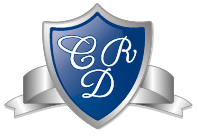                                   FILOSOFÍA 3° MEDIO CLASE Nº 2    Profesor: José Miguel Escobar Castañeda     Correo: jescobar@colegiodelreal.clFecha de la clase:  03/05/2021                       Tiempo estimado: 45minutos 